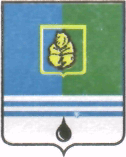 ПОСТАНОВЛЕНИЕАДМИНИСТРАЦИИ ГОРОДА КОГАЛЫМАХанты-Мансийского автономного округа - ЮгрыОб участии во Всероссийском конкурсе лучших проектов создания комфортной городской среды в категории «малые города» в 2020 годуВ соответствии с Федеральным законом от 06.10.2003 № 131-ФЗ «Об общих принципах организации местного самоуправления в Российской Федерации», постановлением Правительства Российской Федерации от 10.02.2017 №169                     «Об утверждении Правил предоставления и распределения субсидий из федерального бюджета бюджетам субъектов Российской Федерации на поддержку государственных программ субъектов Российской Федерации и муниципальных программ формирования современной городской среды», постановлением Правительства Российской Федерации от 07.03.2018 № 237 «Об утверждении Правил предоставления средств государственной поддержки из федерального бюджета бюджетам субъектов Российской Федерации для поощрения муниципальных образований - победителей Всероссийского конкурса лучших проектов создания комфортной городской среды»:1. Принять участие во Всероссийском конкурсе по отбору лучших проектов в сфере создания комфортной городской среды в категории «малые города» I подгруппа - малые города с численностью населения от 50 тыс. человек до 100 тыс. человек (далее - Конкурс).2. В период с 01.11.2019 по 11.11.2019 организовать сбор предложений жителей городского для определения общественной территории, в отношении которой будет разработан проект для участия в Конкурсе. Сбор предложений для определения общественной территории может осуществляться, в том числе, в режиме онлайн на Портале Открытого Правительства Югры «Открытый регион-Югра» (https://myopenugra.ru/).3. Утвердить форму предложения для определения территории согласно приложению 1 к настоящему постановлению.4. В период с 01.11.2019 по 25.11.2019 организовать сбор предложений жителей города Когалыма по мероприятиям, которые целесообразно реализовать на общественной территории, набравшей наибольшее количество предложений для реализации проекта создания комфортной городской среды. Сбор предложений по мероприятиям, которые целесообразно реализовать на общественной территории, может осуществляться, в том числе, в режиме онлайн на Портале Открытого Правительства Югры «Открытый регион-Югра» (https://myopenugra.ru/). 5. Утвердить форму предложения по мероприятиям согласно приложению 2 к настоящему постановлению.6. Организацию сбора предложений для определения общественной территории с целью участия в конкурсе, сбора предложений по мероприятиям, которые целесообразно реализовать на общественной территории, подведение итогов сбора предложений возложить на Общественную комиссию города Когалыма по обеспечению реализации приоритетного проекта «Формирование комфортной городской среды», утвержденную постановлением Администрации города Когалым от 01.03.2017 №405. 7. Общественной комиссии:7.1. Подвести итоги приема предложений населения до 25.11.2019, определив общественную территорию, набравшую наибольшее количество предложений для реализации проекта создания комфортной городской среды.7.2. Подвести итоги приема предложений населения до 10.12.2019 по мероприятиям, которые целесообразно реализовать на общественной территории, набравшей наибольшее количество предложений для реализации проекта создания комфортной городской среды.8. Определить состав рабочей группы по подготовке конкурсной заявки согласно приложению 3 к настоящему постановлению.9. Рабочей группе по подготовке конкурсной заявки подготовить конкурсную заявку в срок до 18.11.2019.10. Настоящее постановление опубликовать в газете «Когалымский вестник» и разместить на официальном сайте Администрации города Когалыма в информационно-телекоммуникационной сети «Интернет» (www.admkogalym.ru).11. Настоящее постановление вступает в силу после его подписания.12. Контроль за выполнением постановления возложить на первого заместителя главы города Когалыма Р.Я. Ярема.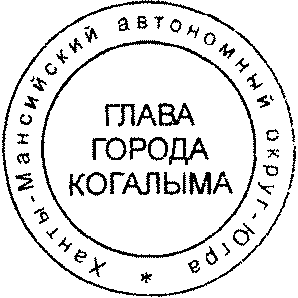 Глава города Когалыма                                                       Н.Н. ПальчиковСогласовано:и.о. начальника ЮУ					М.В.Дробинаначальник ОАиГ					В.С.ЛаишевцевПодготовлено:специалист-эксперт  ОАиГ				О.В.КраеваРазослать: ЮУ; МКУ «УОДОМС»; ОАиГ.Приложение 1к постановлению Администрации города Когалымаот 31.10.2019 №2393ПРЕДЛОЖЕНИЕдля определения территории с целью участия во Всероссийском конкурсе по отбору лучших проектов в сфере создания комфортной городской среды вкатегории «малые города»Ф.И.О. гражданинаАдрес проживания, телефон_____________________________________Предлагаю следующую общественную территорию в города Когалыма для участия во Всероссийском конкурсе лучших проектов создания комфортной городской среды:Я даю свое согласие на обработку моих персональных данных ________(подпись)Приложение 2к постановлению Администрации города Когалымаот 31.10.2019 №2393ПРЕДЛОЖЕНИЕпо мероприятиям, которые целесообразно реализовать на общественной территории, набравшей наибольшее количество предложений для реализации проекта в сфере создания комфортной городской среды в категории «малые города»Ф.И.О. гражданина _____________________________________________Адрес проживания, телефон _____________________________________Для участия во Всероссийском конкурсе лучших проектов создания комфортной городской среды предлагаю реализовать на общественной территории(наименование общественной территории)Перечень мероприятий: К настоящему приложению прилагаются фото-, видеоматериалы, проекты, схемы на ___________л. в _________экз.Я даю свое согласие на обработку моих персональных данных ________(подпись)Приложение 3к постановлению Администрации города Когалымаот 31.10.2019 №2393Состав рабочей группы по подготовке конкурсной заявки для участия во Всероссийском конкурсе по отбору лучших проектов в сфере создания комфортной городской среды в категории «малые города»__________________________От  «31»октября2019г. № 2393№п/пНаименование общественной территории 1№п/пНаименование мероприятия 123. . .Председатель комиссии-первый заместитель главы Администрации города Когалыма, заместитель председателя комиссии;Заместитель председателя комиссии-председатель Комитета по управлению муниципальным имуществом Администрации города Когалыма или лицо, его замещающее;Заместитель председателя комиссии-начальник отдела архитектуры и градостроительства Администрации города Когалыма или лицо, его замещающее;Секретарь Комиссии-специалист-эксперт отдела архитектуры и градостроительства Администрации города Когалыма;